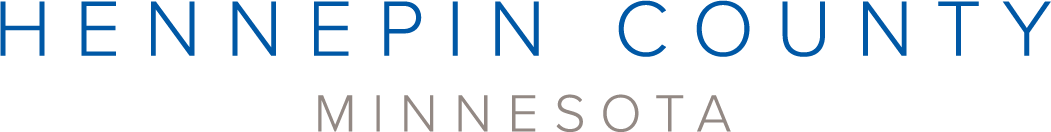 Contact: Angie Ziobro, Hennepin County Environment and Energy communications, angela.ziobro@hennepin.usSubject: Tips for green eventsSample articleTips for holding greener eventsWith all the food, packaging and beverage bottles and cups, events of any size, including fairs, markets, races, concerts, parties, can generate a lot of waste. But with careful planning, you can make your event low- or no-waste. Take the following steps to make your green event efforts successful:Determine who will coordinate and implement recycling efforts.Evaluate all materials that will be at the event. Try to eliminate disposal materials and maximize recycling opportunities.Figure out how recycling and waste will be collected and hauled. Inform vendors and attendees of your waste-reduction and recycling efforts.Recruit volunteers to help set up and monitor waste stations.Make sure recycling stations are visible and convenient. Always place recycling, composting and trash receptacles together to form a recycling station.Empty bins often.Calculate your recycling rate and share your results.Hennepin County has resources to help you green your events, including education for vendors, signage and collection options. The county also partners with cities to offer recycling and organics event containers that can be borrowed for free. Access the resources at hennepin.us/eventrecycling.Social media posts Facebook and Instagram:With all the food, packaging and beverage bottles and cups, events of any size, including fairs, markets, races, concerts, parties, can generate a lot of waste. Learn how to green your next event at www.hennepin.us/eventrecycling.Are you planning an event? Make it green! Rent Hennepin County’s free recycling containers and learn more about greening your event at www.hennepin.us/eventrecycling. Planning an event? Always place recycling, composting and trash receptacles together to form a recycling station. Learn more at www.hennepin.us/eventrecycling. Twitter:

When you are planning a large event, recruit volunteers early to help with recycling stations. Learn more at www.hennepin.us/eventrecycling.Interested in hosting a low- or no-waste event? Rent Hennepin County’s free recycling containers at www.hennepin.us/eventrecycling.Hennepin County has resources to help you green your events, including education for vendors, signage and collection options. Learn more at www.hennepin.us/eventrecycling Images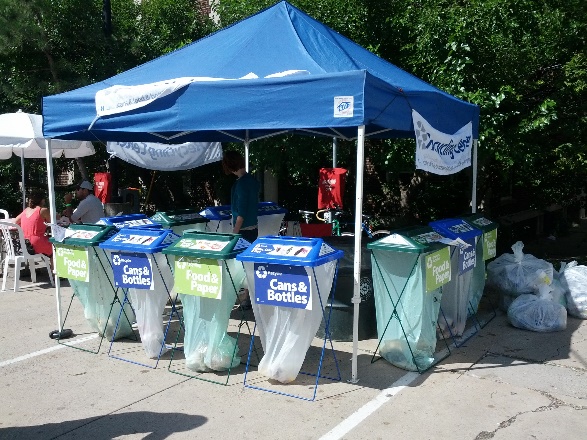 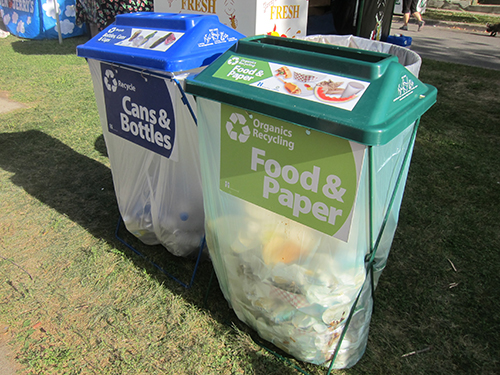 